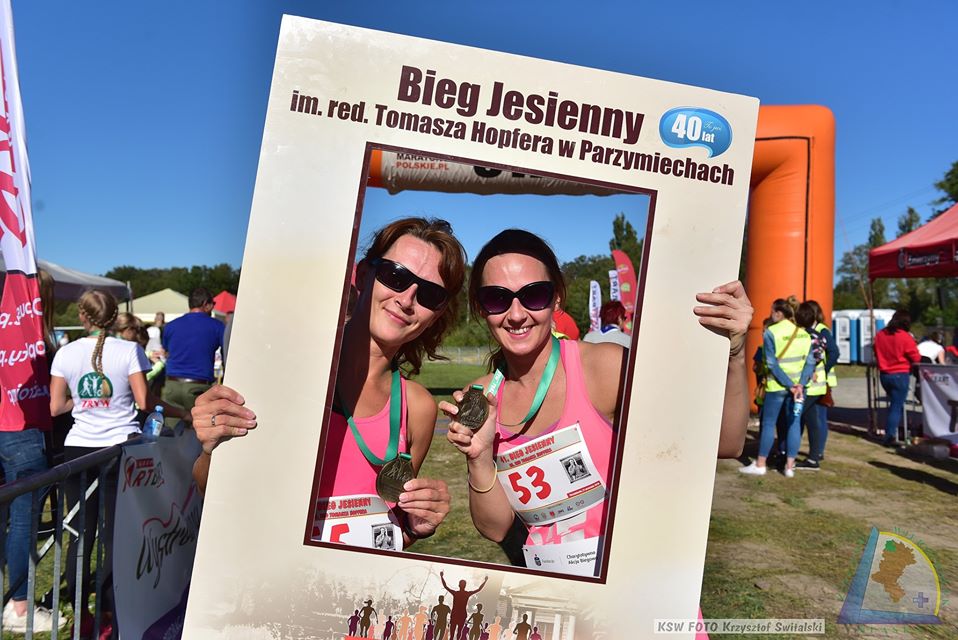 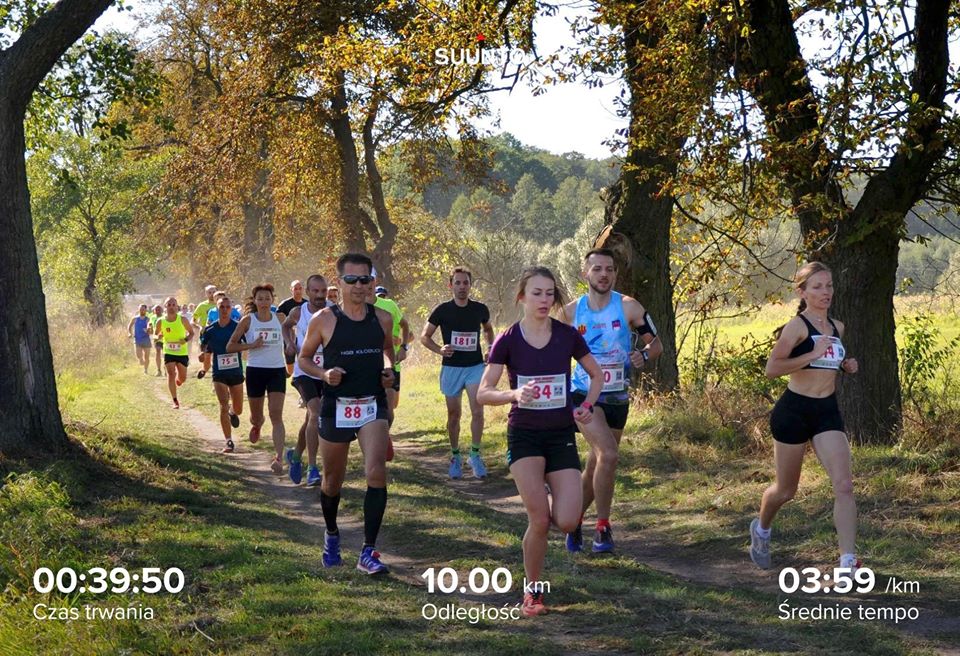 PROGRAM ZAWODÓW W RAMACH 42 BIEGU JESIENNEGO IM.RED.TOMASZA HOPFERA W PARZYMIECHACH 2020r.                                                  ZAPISY:https://sportmaniacs.com/pl/services/inscription/42-bieg-jesienny-im-red-tomasza-hopfera-w-parzymiechachSOBOTA 19.09.2020r. – Boisko piłkarskie Sokoła w Parzymiechach ul.Kasztanowa 5 godz. 11.00 – 12.40 czas pracy biura zawodów Crossu rowerowego  godz. 13.00-start crossu rowerowego na dystansie 35 km godz.15.30 - przewidywane zamknięcie linii mety dla crossugodz. 15.30- 16.00 : przewidywany czas dekoracji zawodników crossu NIEDZIELA 20.09.2020r.– Boisko piłkarskie Sokoła w Parzymiechach ul.Kasztanowa 5godz. 10.00 – 10.45 - czas pracy biura zawodów NW . Dystans 5 kmgodz. 11.00 – 13.30 – czas pracy biura zawodów biegu głównego na dystansie 10 kmgodz. 11.00 -  start NWgodz. 12.00 – ogłoszenie wyników i dekoracje zwycięzców NW godz. 14.00 – start biegu głównego na dystansie 10 kmgodz. 15.15 – ogłoszenie wynikówgodz. 15.30 – dekoracja zwycięzcówgodz.16.00 – zakończenie imprezy